Publicado en San Juan el 20/06/2019 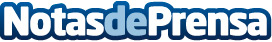 Cerrajeros San Juan Playa AC mejora sus serviciosAhora ofrece un servicio más completo y de urgencia las 24 horas también en otras localidadesDatos de contacto:Cerrajeros San Juan Playa ACCerrajeros605 903 344Nota de prensa publicada en: https://www.notasdeprensa.es/cerrajeros-san-juan-playa-ac-mejora-sus Categorias: Bricolaje Valencia Construcción y Materiales http://www.notasdeprensa.es